Subworld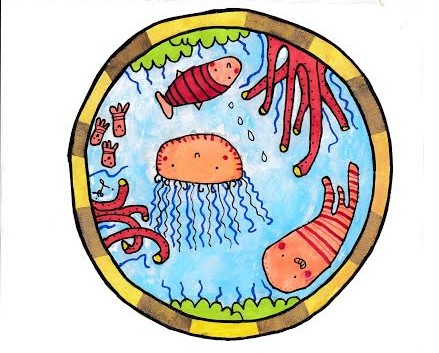 Av och med Sagofen IsadoraMedverkande: Josefina Karlsson VergaraProducent: Henrietta SjöbergLjud: Jacob GustavssonScenografi och kostym: Helene GerhardAlla mellan 0-2 år med medföljande vuxna;Välkomna ombord! Inifrån Ubåten ser och låter världen lite annorlunda. Följ med på en färd över och under vatten. Träffa fiskar, maneter, koraller och en badanka. En ordlös föreställning om kända och okända ljud.Längd: 20 minMaxantal: familjeföreställning 15 barn och 15 vuxna                 Förskoleföreställning 25 barn och medföljande pedagoger.